POLICY:It is the purpose of all Fire Departments in San Luis Obispo County to provide life safety and fire suppression services within their jurisdictions, and to provide for and utilize a standardized approach, designators, terminology, and expectations regarding tactical assignments when responding to structure fire incidents. This umbrella policy will bring all San Luis Obispo County structural fire incidents under one operational policy. By considering structural firefighting as one subject rather than a series of disciplines, a more consistent approach will be achieved.AUTHORITY:This SOP has been developed and adopted by the San Luis Obispo County Fire Chiefs Association. It is based upon Firescope ICS-500 Structure Fire Operations Command and Control Principles, NFPA 1710 (Standard for the Organization and Deployment of Fire Suppression Operations, Emergency Medical Operations, and Special Operations to the Public by Career Fire Departments), the SLO County Operational Area Fire & Rescue Mutual Aid Operations Plan, and recognized fire service industry best practices.  SCOPE:This SOP applies to all San Luis Obispo County Fire Agencies. The expectation is that all Fire Departments in San Luis Obispo County who provide and receive automatic and mutual aid will abide by this policy and other subordinate County-wide Standard Operating Guidelines (SOGs):SOG # 301 - Structure FiresSOG # 202 - High-Rise SOG # 401 - Rapid Intervention CrewSOG # 201 - Incident SafetySOG # 205 - StagingSOG # 701 - Post Fire DecontaminationResponsibilities of CommandProvide for life safety, accountability, and welfare of Fire Department Personnel                           and	the public.Determine Strategy.Establish Incident Objectives.Develop and implement an Incident Action Plan (IAP).Initiate relevant SOGs.Incident stabilization.Property conservation.Environmental protection.Size-upSize-Up is a continual mental process evaluating incident conditions which forms the basis for the Incident Action Plan.From Lloyd Layman’s FPODP, a size-up should take into considerationFacts (Locate the Fire, Identify the Flow Path)ProbabilitiesOwn SituationDecisionPlan of OperationsSize-Up is the responsibility of the Incident Commander as well as everyone else on the incident.Size-Up serves as the basis for actions and resources required to manage/mitigate                  the incident.Obtain a 360-degree view of the building as soon as possible.Ill. Report on Conditions- the Initial Radio Report (aka Arrival Report) A clear, concise, and factual report of existing conditions and expected needs.First arriving unit activates the command process by providing an initial radio report of the current conditions on the assigned Command frequency.The Report on Conditions shall include:Designator of the unit arriving on sceneIncident name Confirmation of incident address/location Brief description of the building (size, # floors, construction type, occupancy type)Any observed smoke and fire conditions: Nothing Showing; Smoke Showing (amount/location/color/pressure); Fire Showing (amount/location)  Declaration of Mode (Command, Rescue, Investigation)Status of water supplyLocation of Accountability Board/Collection Point (typically the first on-scene apparatus)When applicable the Report on conditions will also include: Life safety hazards or exposure problemsAction(s) takenLocation of ICP (Incident Command Post)Identification of "A" side of buildingOrdering of additional resources (e.g., Second alarm)Follow-up Radio Report (on assigned Command frequency) 
This report will include any information that was garnered during the 360 assessment		     (including whether the 360 assessment was completed or not): 		    1. Credible information given by occupants or bystanders 2. Confirm life safety status, and status of primary search 3. Update on fire/smoke location and conditions 4. What/if any utilities are secured5. Subsequent actions taken6. Other new information (specific hazards, exposure problems, best access) or resource 	requests.Conditions, Actions, Needs Report (CAN Report)Progress reports will use the standard format of a CAN report. The CAN report must describe three things:1.	Conditions - An assessment of the current conditions		2. Actions - Specific activities being performed		3. Needs - includes additional personnel, apparatus, equipment, tactical support (such as			ventilation) or an exchange of personnel.Modes of OperationThe first unit at the scene will determine and announce the Mode of Operation.Must be clearly communicated in the Report on Conditions.There are three Modes of Operation:Command Mode (Offensive or Defensive Strategy)Company Officer or Chief Officer assumes command of the incident.Based on incident complexity or size.Potential for rapid expansion.Command must be located exterior of the fire building.Command is not transferred until the next arriving Company Officer/Chief Officer arrives on scene and assumes command.Prior to entering the IDLH for interior attack operations beyond the incipient stage, the Two-Out OSHA requirement found in 29 CFR 1910.134(g)(4) MUST be satisfied. The only exception is Rescue Mode. Back Up Crew (BUC) and “Two-Out” are to be considered synonymous and can be used interchangeably based upon individual agency guidelines or preference. The Back Up Crew (BUC) has the 2-Out OSHA responsibility. Rescue Mode A strong indication of known or imminent life threat.Incident requires immediate action to prevent loss of life.Requires Company Officer's direct involvement/supervision.Next arriving Company Officer/Chief Officer will assume command upon   arrival (command may need to be passed).Two-Out must be established as soon as possible. Command is not transferred until the next arriving Company Officer/Chief Officer arrives on scene and assumes command.If Rescue Mode has been declared, the second arriving Company will proceed directly to the incident and assume command.Utilization of the Rescue Exception and non-compliance with the OSHA Two In/Two Out mandate will require the responding Chief Officer to complete and submit an exception report (see Appendix #3) to the Fire Chief of the jurisdiction the incident occurred in describing the circumstances which required an exception/violation of the OSHA Two-in/Two-Out requirement for entry into the IDLH environment.Investigation ModeThe initial arriving company will investigate.The second arriving engine stages at a water supply. If the second company            is a Truck or Quint, the Truck or Quint will spot for best tactical advantage.Command is not transferred until the next arriving Company Officer/Chief Officer arrives on scene and assumes command.The Fast Attack Mode is not endorsed as an option in this County due to itspotentially detrimental impact to incident command.  Command PrinciplesThe Incident Commander must develop and clearly communicate the Leader's Intent (a clear, concise statement about the mission's overall tasks, purpose, and expected results).Chief Officers will not assume command, direct tactical operations, or cancel resource requests prior to their arrival at the incident.Transfer of command should be conducted via face-to-face communicationsChief Officers should receive the following information for the transfer of command:Incident situation status (CAN Report)ConditionsActionsNeedsIncident objectives and priorities (Incident Action Plan)The effectiveness of initial actionsCurrent organization and resource assignmentsResources enroute and/or orderedCommunications planThe transfer of command shall be announced on all Tactical and Commandfrequencies.The transfer of command is not assumed and should not be announced via radioto operating companies until the transfer of command is complete.Establishment of Division/Groups and functions (Lobby, Staging, Base, etc.) shall beannounced on all Tactical and Command frequencies.All tactical/incident priorities and decisions will be based on S RECEO SV:Size-UpObtain a 360-degree view of the building as soon as possible.Locate the FireIdentify Flow PathRescueExposuresConfinementControl the Flow PathExtinguishmentCool the space from the safest location.OverhaulSalvageVentilationControl the Flow PathDivisions will be designated by the letter designation: A, B, C or D as described in Appendix #1 of this policy:Division A will be the street/address side of the fire building unless otherwise identified and communicated by the Incident Commander.Divisions B, C, and D are designated clockwise from Division A.Divisions in multi-story buildings will be designated by floor number as described in Appendix #1.Exposures, basements, and floors below grade will be designated as described in Appendix #1.AccountabilityIt shall be the responsibility of the Incident Commander to ensure the establishment and implementation of the accountability system per San Luis Obispo CountyFire Chiefs SOG# 201 – Incident Safety.The use of an incident clock (aka PAR Timer) shall be established by the Agency Having Jurisdiction (AHJ). Either the Incident Commander or the AHJ Dispatch Center/ECC shall start an incident clock/PAR timer when the first arriving unit is on scene of a working structure fire. If the Incident clock/PAR timer responsibility lies with the Dispatch Center/ECC, the Dispatch Center/ECCshall notify the IC at every 10-minute increment or until the fire is knocked down or the incident becomes static. The IC shall be permitted to cancel the incident clock/PAR timer notification through the Dispatch Center/ECC based on the incident conditions. Refer to ICS 910 – Firefighter Incident Safety and Accountability Guidelines, 2019 Edition and NFPA 1500 – Standard on Fire Department Occupational Safety, Health, and Wellness Program, 8.2.5, 2021 Edition. The AHJ may choose to use a different time interval (e.g., 15 minutes) than what is recommended here. Initial Apparatus PlacementThe first arriving Engine Company will spot near the fire building for the best	tactical         advantage leaving room for a Truck CompanyThe first arriving Truck Company will respond directly to the scene and spot near the        fire building for best tactical advantage.The first arriving Ambulance/Patrol/Squad will respond     directly to the scene and spot in a location that provides for prompt medical treatment       and transportation.Apparatus Staging (Levels I and II) Refer to San Luis Obispo County Fire Chiefs SOG # 205 – Staging for additional information.Incident ParkingThe Incident Commander should strongly consider shutting down roadways forthe       safety of firefighters and request law enforcement for traffic control or road closures.Apparatus should attempt to park in a manner that allows for easy arrival, departure, and organization of resources on scene.Spotting of apparatus on the same side of the street or on a diagonal angle will help facilitate organized parking.Water Supply/Fire Flow RequirementsWater Supply/Fire Flow Requirements will be determined per a standardized fire flow calculation [(length x width)/3 x percent involved]. For multi-floor structures use {[(length x width)/3 x # of floors involved] x percent involved}.Fire Ground SearchPrimary and Secondary Search will be performed in every involved and exposedfire building.When receiving reports of victims trapped, the Incident Commander shall attempt to determine the number, location, and status of victims.Primary Search - Rapid but thorough search to determine the location of victims; performed either before or during fire suppression operations. May be conducted with or without a charged hose line.Secondary Search - Slow, thorough search to ensure that no occupants were overlookedduring the primary search, conducted after the fire is under control by personnel who didnot conduct the primary search.Assigned crews will relay to Operations/Incident Commander that a Primary or Secondary Search is complete and report their findings. A simple "Primary Search all clear" or "Secondary Search all clear" will indicate a successful search with no findings.The Incident Commander will announce the "Primary Search all clear” on the assigned Command and Tactical frequencies.Personnel will utilize the Standard Search Markings (see Appendix #2).Rapid Intervention CrewRapid Intervention Crews will be assigned and deployed per San Luis County Fire Chiefs SOG # 401 - Rapid Intervention Crew. Also refer to the San Luis Obispo County Fire Chiefs SOG # 402 - RIC Bag Inventory for the minimum list of equipment that will be carried in all RIC Bags within San Luis Obispo County.Evacuation SignalPer FIRESCOPE FOG ICS 420-1 US&R 16-44, the standard operational Evacuation Signal is used exclusively to signal immediate area or building evacuation and consists of a series of three 10 second intermittent air horn blasts with a 10 second period of silence in between the blasts for a total of about 50 seconds. This should be followed by a radio announcement of "EMERGENCY TRAFFIC," with direction for Fire Department Personnel to evacuate the hazard area. A PAR should then be conducted.  Post Fire DecontaminationRefer to San Luis Obispo County Fire Chiefs SOG # 701 – Post Fire Decontamination for guidelines and options related to post-fire decontamination of personnel and PPE.XVII.   Post Incident ReviewA Post Incident Review provides an opportunity to review the effectiveness of the actions and procedures applied during actual incidents. This review is extremely valuable in improving the knowledge, skills, and abilities of our members on emergency incidents. To achieve continued service delivery improvement, a Post Incident Review (PIR) will be conducted after all working fires (see Appendix #4). Consideration shall be given to limit the review to Fire Department Personnel only. Appendix #1- Fireground GeographyUnless otherwise specified, the address of the structure will be the Alpha side of the incident. The next following letters (B-D) will be applied in a clockwise rotation. To prevent confusion, verbalize the complete word, Alpha, Bravo, Charlie, Delta rather than the letter. On odd- shaped buildings it may be necessary to provide landmarks to help responding units understand the buildings orientation. A landmark such as a street name or geographical feature will help identify the Alpha Side. Example: The parking lot is the Alpha Side. Floors extending above street level will be identified in succession counting up. The street level is Division 1. Floors below street level will be identified as Sub-Level. Count from the street level down. Sub1, Sub2 etc.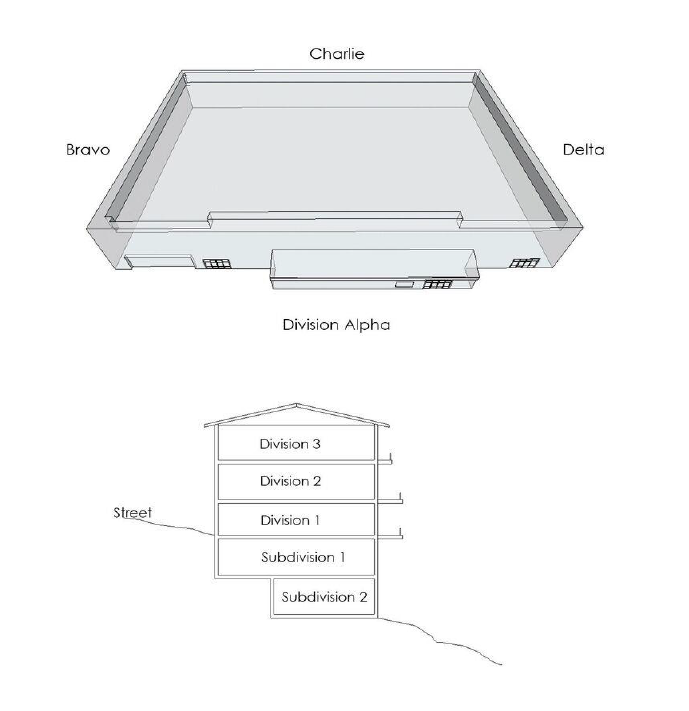 Appendix #1- Fireground GeographyIn multi-story, mid-rise, and high-rise occupancies, divisions will usually be indicated by floor number (Division 6 indicates sixth floor). When operating in levels below grade such as basements, the use of subdivisions is appropriate.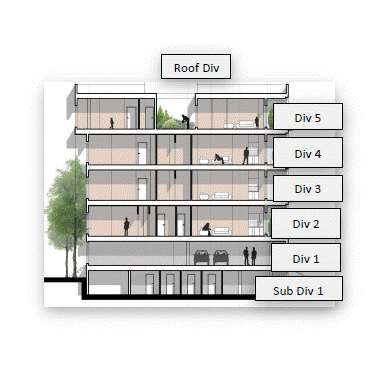 Appendix #1- Fireground Geography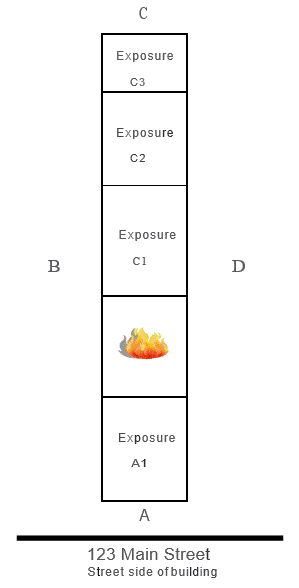 Appendix #1- Fireground GeographyIn multi-unit occupancies, exposures can be indicated by alpha letter identifier for the side of the extension followed by a number that starts adjacent to the unit on fire. For a one-story strip mall where fire attack is being initiated on the Division A (Alpha) side, and fire is extending to the Division B (Bravo) side, the IC will start with Bravo 1, then Bravo 2 and so on to address units requiring assigned resources. If the fire extends to the Division D (Delta) side, the IC will start with Delta 1, then Delta 2. In a multi-story strip mall with a fire on the second floor and a Division 2 is established, similarly to the one-story structure, exposures to the Division Bravo side would be identified as Bravo 1, Bravo 2, and so on. Any exposure problems to the Division Delta side would be identified as Delta 1, Delta 2, and so on. The identifier for an exposure occupancy may be used for identification only and may not necessitate the assignment of an additional supervising Officer. The Incident Commander is responsible for clearly identifying areas of responsibility at multi-unit incidents.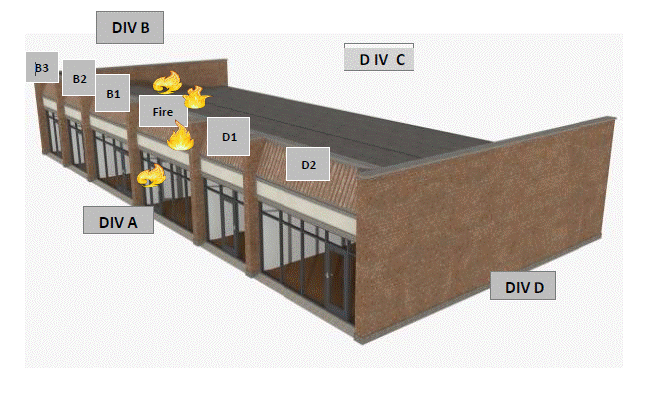 222 South StreetStreet side of buildingAppendix #2- Standard Search Markings To be placed on the lower half of the door or on the wall adjacent to the doorway or opening to the space to be searched. PRIMARY SEARCH INITIATED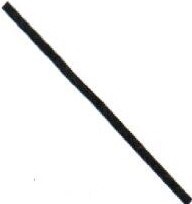     PRIMARY SEARCH COMPLETED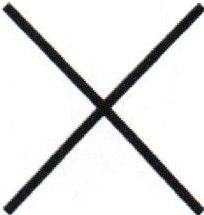 Appendix #3- Two In/Two Out Exception Report  The incident described below required an exception to the OSHA Two In/Two Out requirement for the entry into the IDLH environment beyond incipient stage.Incident Date: __________________________	       AHJ Incident Number: _____________________Incident Name: ____________________________________________________________________	Incident Address: __________________________________________________________________Companies Involved: _______________________________________________________________Company Officers: _________________________________________________________________Report of victims trapped?		Yes□		No□		When? __________________________Number of Victims: ________ Number of Victims rescued ________ Number not rescued _________Recue Mode Declared?		Yes□		No□Transporting ALS unit requested? 	Yes□		No□Outcome of victims: Summary of Actions:Prepared by: ____________________________	Rank: ________________________________			(Incident Commander)Fire Chief: ______________________________	Date: ________________________________			(Signature)Appendix #4: Post Incident ReviewThe Post Incident Review (PIR) form provides a method, framework, and criteria for reviewing an incident. A review of performance is needed to improve and reinforce policies, SOG's and overall delivery of service to the public. The evaluation should be a positive and constructive learning tool.Alarm and Size-Up:Was there adequate information from dispatch? Were communications effective with dispatch? Was the first in unit size up clear and accurate?What mode of operation was declared?Was a water supply obtained by the first arriving engine or another unit? What initial actions worked and what would you change?Command and Fire Ground Operations:Was additional apparatus requested in a timely manner?Were the divisions/groups used appropriately for the incident's type and complexity?Were the SOP/SOG implemented and followed, if not why?Were assignments clear?Did personnel, units, and teams execute tactics effectively? Was apparatus properly positioned?What were the attack line selection and positioning?What type of ventilation was used and was it effective?What type of salvage was performed and when?What type of command decisions or fire ground operations worked (or didn’t), and would you change them?Safety and Communications:How was risk analysis applied to the incident?Was a RIC established?Was Two- In / Two- out established? Were the utilities captured early in the incident?Were any Fire Department Personnel injured? Was it documented?Were crews relieved by fresh crews regularly and frequently?Was accountability controlled throughout the incident?                  Were PARs conducted during the incident?Did units, divisions/groups/branches communicate effectively? What communication or safety procedures can be improved?Conclusion:  What operations would you change? What operations worked well? What type of training would help to improve our performance?